اجتماع الدول الأطرافالاجتماع السادس والثلاثوننيويورك، 14 حزيران/يونيه 2018البند 5 من جدول الأعمال المؤقتانتخاب تسعة أعضاء في اللجنة المعنية بحقوق الإنسان، وفقاً للمواد من 28 إلى 34 من العهد الدولي الخاص بالحقوق المدنية والسياسية، ليحلوا محل الأعضاء الذين تنتهي مدة ولايتهم في 31 كانون الأول/ديسمبر 2018		انتخاب تسعة أعضاء في اللجنة المعنية بحقوق الإنسان ليحلوا محل الأعضاء الذين تنتهي مدة ولايتهم في 31 كانون الأول/ديسمبر 2018		مذكرة مقدَّمة من الأمين العام1-	طبقاً للمواد من 28 إلى 32 من العهد الدولي الخاص بالحقوق المدنية والسياسية، سيُعقد الاجتماع السادس والثلاثون للدول الأطراف في العهد بمقر الأمم المتحدة في 14 حزيران/يونيه 2018 لغرض انتخاب تسعة أعضاء في اللجنة المعنية بحقوق الإنسان من قائمة بالأشخاص المرشَّحين من الدول الأطراف (الفرع ‘ثانياً‘) لكي يحلوا محل الأعضاء الذين تنتهي مدة ولايتهم في 31 كانون الأول/ديسمبر 2018 (الفرع أولاً).	أولاً-	أعضاء اللجنة الذين تنتهي مدة ولايتهم في 31 كانون الأول/ ديسمبر 2018	ثانياً-	الأشخاص الذين رشحتهم دول أطراف2-	وفقاً للفقرة 30(2) من العهد، فإن الأمين العام، في مذكرة شفوية مؤرخة 15 كانون الأول/ديسمبر 2017، قد دعا الدول الأطراف إلى أن تقدّم، طبقاً للمادة 29 من العهد، ترشيحاتها من أجل انتخاب تسعة أعضاء للجنة بحلول 9 نيسان/أبريل 2018. وقد أُدرجت في هذه الوثيقة الحالية (انظر المرفق) جميع السير الذاتية التي وردت حتى 9 نيسان/ أبريل 2018. أما الترشيحات التي ترد بعد هذا التاريخ فستصدر في إضافة لهذه الوثيقة.3-	وعملاً بالمادة 30(3) من العهد، ترد أدناه، حسب الترتيب الأبجدي الإنكليزي، أسماء الأشخاص المرشَّحين للانتخاب في اللجنة، والدول الأطراف التي رشّحتهم.المرفق		السير الذاتية*		ألكسي أفتونوموف (الاتحاد الروسي)تاريخ ومكان الميلاد: 9 آذار/مارس 1959لغات العمل: الإنكليزية والفرنسية والروسية والإسبانية والبرتغالية والبولندية والإيطالية والبلغارية والألمانية والصربية والفنلندية		المنصب الحالي/الوظيفة الحالية: 2001 - حتى الآن: أستاذ في الجامعة الحكومية للعلوم الإنسانية.1994 - حتى الآن: باحث أقدم ورئيس قسم في معهد الدولة والقانون (الأكاديمية الروسية للعلوم).		الأنشطة المهنية الرئيسية:1985 - حتى الآن: عضو في جمعية العلوم السياسية الروسية.1993 - حتى الآن: عضو في مجلس مركز الجهود التطوعية.1997 - حتى الآن: عضو في مجلس الخبراء المعني بالقانون الدستوري الخاضع لرئاسة مجلس الدوما في الاتحاد الروسي، ومنذ عام 2002 - رئيس مشارك لهذا المجلس.1999 - حتى الآن: عضو في مجلس الخبراء الروسي، مؤسسة أمين المظالم.1999 - حتى الآن: رئيس مجلس معهد تطوير النظم الانتخابية.2000 - حتى الآن: عضو المجلس الاستشاري الدولي للمؤسسة الدولية المعنية بالنظم الانتخابية.2002 - حتى الآن: عضو في لجنة صياغة القانون الدستوري للاتحاد الروسي وبيلاروس، ورئيس فريق الخبراء الروسي.2003 - حتى الآن: عضو في لجنة القضاء على التمييز العنصري (في إطار الاتفاقية الدولية للقضاء على جميع أشكال التمييز العنصري).		الخلفية التعليمية:1981: خريج معهد موسكو الحكومي للعلاقات الدولية (كلية القانون الدولي).1984: دكتوراه في القانون، معهد موسكو الحكومي للعلاقات الدولية.1986: خريج القسم الاجتماعي والاقتصادي لشعبة النهوض بالمهارات المهنية، معهد موسكو الحكومي للعلاقات الدولية.1995: خريج المدرسة الصيفية السادسة عشرة لحقوق الإنسان التي نظمتها المؤسسة الكندية لحقوق الإنسان.1999: دكتوراه في العلوم القضائية، معهد الدولة والقانون التابع للأكاديمية الروسية للعلوم.		الأنشطة الرئيسية الأخرى في مجال حقوق الإنسان:شارك في إعداد مواد تحليلية لفائدة وزارة الخارجية وفي صياغة قوانين تتعلق بما يلي: "الأحزاب السياسية"، و"الأعمال الخيرية والمنظمات غير الربحية" في إطار الأفرقة العاملة التابعة للمجلس الأعلى؛ و"المنظمات الحكومية"، و"الأنشطة الطوعية"، و"الضمانات القانونية المتعلقة بأنشطة المعارضة"، و"الصناديق غير التجارية"، و"محاكم الأحداث في الاتحاد الروسي" في إطار الأفرقة العاملة التابعة لمجلس الدوما في الاتحاد الروسي.		قائمة بأحدث المنشورات في هذا المجال:ألَّف العديد من المنشورات في روسيا وكازاخستان وبلغاريا والمملكة المتحدة - مجموع عدد الصفحات أكثر من 500 9 صفحة.عضو في هيئة تحرير صحيفة "السلطة التمثيلية" (موسكو، منذ عام 1995).عضو في مجموعة البحث الدولية "منتدى أوروبا الشرقية".عضو في هيئة تحرير الطبعة الروسية لصحيفة Constitutional Law, East European Review (موسكو، منذ عام 1999).عضو في هيئة تحرير صحيفة Perspectives on European Politics: Journal of Intra-European Dialogue (لايدن، هولندا، منذ عام 2000).رئيس تحرير نشرة مختارات Questions of Juvenile Justice.[الأصل: بالفرنسية]		عياض بن عاشور (تونس)تاريخ ومكان الميلاد: 1 حزيران/يونيه 1945 بالمرسى - تونسلغات العمل: الفرنسية والعربية		المنصب الحالي/الوظيفة الحالية:أستاذ بكلية العلوم القانونية بتونس العاصمة؛ ورئيس المجلس العالي لتحقيق أهداف الثورة والإصلاح السياسي والانتقال الديمقراطي في تونس.		الأنشطة المهنية الرئيسية:تدريس القانون الدستوري والقانون الإداري والعلاقات الدولية. بحوث في التخصصات ذاتها تتجلى في 12 مؤلفاً وما يزيد على 86 مقالاً بحثياً. عضو في لجان عدة لتعيين أساتذة وأساتذة مساعدين، ومشرف على العديد من رسائل الدكتوراه. شارك في بعثات وأنشطة أكاديمية كثيرة، محاضر في حلقات دراسية وندوات عديدة. عميد سابق لكلية العلوم القانونية والسياسية والاجتماعية بتونس العاصمة.		الخلفية التعليمية:دكتوراه دولة في القانون من كلية الحقوق بباريس، تلتها شهادة التبريز والأستاذية في القانون العام. دكتوراه فخرية من الجامعة اللورنسية بكندا. دبلوم الدراسات العليا في القانون العام ودبلوم الدراسات العليا في العلوم السياسية من كلية الحقوق بباريس.		قائمة بأحدث المنشورات في هذا المجال:القضاء الإداري، سراس للنشر، تونس العاصمة 1995، النشرة العربية، الطبعة الثانية، 1998، الطبعة الثالثة: 2006؛La Cour européenne des droits de l’homme et la liberté de religion. Paris: Pedone, 2005;Aux fondements de l’orthodoxie sunnite. Paris: PUF, 2008; Tunis: CERES publishers, 2009;L’islam et la Cour européenne des droits de l’homme. Revue générale de droit international public, No. 2 (April–June 2007), pp. 387–406;Islam et droits de l’homme. In L’odyssée des droits de l’homme, vol. I, Fondations et naissances des droits de l’homme, J. Ferrand and H. Petit, eds., L’Harmattan, Librairie des Humanités collection, 2004, pp. 113–129;Les droits de l’homme et leurs contraires. Revue Aspects, special issue (2008), pp. 113–114.		كريستوفر بولكان (غيانا)تاريخ ومكان الميلاد: 25 آذار/مارس 1967، جورجتاون، غيانالغات العمل: الإنكليزية 		المنصب الحالي/الوظيفة الحالية: محاضر أقدم في كلية الحقوق، جامعة جزر الهند الغربية، سانت أوغستين، ترينيداد وتوباغو.مجالات التدريس: القانون الدولي لحقوق الإنسان؛ وقانون حقوق الإنسان الكاريبي؛ والقانون الدستوري؛ والقانون الجنائي.مسؤوليات أخرى: الإشراف على طلاب الدراسات العليا؛ مفتش مستقل لشُعَب أخرى (بما فيها شعبة العلاقات الدولية)؛ ونائب العميد (2016-2013).		الأنشطة المهنية الرئيسية:مؤسس متشارك ومنسق متشارك (مع تريسي روبنسون) لمشروع جامعة جزر الهند الغربية المتعلق بالدفاع عن الحقوق منذ عام 2009 حتى الآن. ويهدف هذا المشروع إلى تعزيز حقوق الإنسان والعدالة الاجتماعية في منطقة الكاريبي من خلال إجراء دعاوى قضائية استراتيجية وبحوث اجتماعية وقانونية وتوعية قانونية والمشاركة فيها، وذلك بالتعاون مع المحامين والباحثين ومنظمات المجتمع المدني والطلاب في منطقة الكاريبي. وفي عام 2010، أطلق المشروع تحديين رياديين بشأن القوانين الاستعمارية التمييزية في بليز وغيانا، ولا يزال العمل بشأنهما متواصل. وأَضطَلع بدور المستشار الرئيسي فيما يخص حالة غيانا. وفي عام 2015، أقام المشروع شراكة مع "التحالف الكاريبي للمجتمعات الضعيفة" بشأن أنشطة مختلفة تهدف إلى تعزيز أطر حقوق الإنسان الإقليمية من أجل تحسين وصول السكان المهمشين إلى العدالة والحد من الوصم والتمييز في سياق استراتيجية واحدة للتصدي لوباء فيروس نقص المناعة البشرية/الإيدز على الصعيد الإقليمي. 		الخلفية التعليمية:دكتوراه في القانون (كلية أوسغود هول للقانون، جامعة يورك، تورونتو، كندا) 2008؛ عنوان الأطروحة: The Land Eights of Guyana’s indigenous Peoples.ماجستير في القانون (كلية لندن الجامعية) 1997، مع شهادة تقديرية.بكالوريوس في القانون (جامعة جزر الهند الغربية) 1988، (مع مرتبة الشرف).شهادة في التثقيف القانوني (كلية الحقوق هيو وودنغ) 1990.		الأنشطة الرئيسية الأخرى في مجال حقوق الإنسان:مدافع منذ وقت طويل عن حقوق الشعوب الأصلية، في غيانا وفي منطقة البحر الكاريبي الأوسع (عن طريق العمل القانوني المدفوع الأجر والتطوعي لصالح الدولة ومجتمعات السكان الأصليين، بشأن القضايا المتعلقة بالحقوق في الأرض والموارد؛ والبحث والكتابة؛ وتثقيف الجمهور من خلال مؤتمرات).مدافع عن حقوق الإنسان للأشخاص المصابين بفيروس نقص المناعة البشرية/الإيدز (صياغة تقييم وطني في غيانا بشأن الإطار القانوني المتعلق بقضايا فيروس نقص المناعة البشرية؛ والدفاع العلني على الصعيد الإقليمي عن هؤلاء الأشخاص؛ والحصول على اسم "بطل التغيير" الذي تمنحه الجماعة الكاريبية والشراكة بين البلدان الكاريبية لمكافحة فيروس نقص المناعة البشرية/الإيدز، في أيلول/سبتمبر 2017).مشارك في الدعاوى القضائية والدعوة وتوعية الجمهور بشأن مجموعة من قضايا الحقوق المدنية والسياسية، بما في ذلك الحقوق المتعلقة بالميل الجنسي والهوية الجنسانية وعقوبة الإعدام.ناشط ومعلق على قضايا الحوكمة والدستورية والديمقراطية من خلال العضوية في مؤسسة الشفافية في غيانا (2015-2011) والتعليقات العلنية.		قائمة بأحدث المنشورات في هذا المجال:“The Death Penalty in the Commonwealth Caribbean: Justice out of Reach?” (UN-OHCHR 2014).“The Limits of Constitution (Re)-making in the Commonwealth Caribbean: Towards the Perfect Nation” (2013) “The Poverty of Equality Jurisprudence in the Commonwealth Caribbean” (2013) 10 Equal Rights Review 11–32; The Survival of Indigenous Rights in Guyana (institute of Development Studies, UG, 2014).Fundamentals of Caribbean Constitutional Law (Sweet & Maxwell 2015) [with Robinson & Saunders].		شويتشي فورويا (اليابان)تاريخ ومكان الميلاد: 30 أيلول/سبتمبر 1958، كاناغاوا، اليابانلغات العمل: الإنكليزية واليابانية وإلمام بالفرنسية والصينية		المنصب الحالي/الوظيفة الحالية: أستاذ القانون الدولي، كلية واسيدا للقانون (2003 - حتى الآن) وعميد شعبة الشؤون الأكاديمية، جامعة واسيدا (2014 - حتى الآن)، اليابان.عضو في اللجنة الدولية لتقصي الحقائق الإنسانية (2012 - حتى الآن)؛ ونائب لرئيسها (2015-2017). عضو في المجلس التنفيذي لفرع اليابان لرابطة القانون الدولي (2016 - حتى الآن) وفي اللجنة المعنية بالتكامل في القانون الجنائي الدولي (2014 - حتى الآن)، رابطة القانون الدولي.عضو في هيئة تحرير صحيفة Netherlands Quarterly of Human Rights (2003 - حتى الآن).		الأنشطة المهنية الرئيسية:ألقى البروفيسور شويتشي فورويا محاضرات وأجرى بحوثاً في مجال القانون الدولي، ولا سيما بشأن القانون الدولي لحقوق الإنسان والقانون الدولي الإنساني والقانون الجنائي الدولي، لأكثر من 30 عاماً.واكتسب خبرة مهنية دولية واسعة، بما يشمل عمله كعضو في اللجنة الدولية لتقصي الحقائق الإنسانية (من 2012 - حتى الآن)، وكنائب لرئيس هذه اللجنة (2017-2015)، وكمقرر مشارك للجنة المعنية بالجبر لضحايا النزاعات المسلحة والتابعة لرابطة القانون الدولي (2003-2014)، وكعضو في لجنة التخطيط لإنشاء الجمعية الآسيوية للقانون الدولي (2005-2007)، وكزميل زائر في مركز أبحاث لوترباخت للقانون الدولي في جامعة كامبريدج، المملكة المتحدة (2000-1999)، وكأستاذ زائر في المعهد الهولندي لحقوق الإنسان في جامعة أوتريخت، هولندا (1999-1998). وقد دُعي مراراً وتكراراً إلى تقديم تقارير أو إلقاء محاضرات في مؤتمرات وحلقات عمل دولية نظمتها أوساط أكاديمية وجمعيات مدنية في أوروبا، والولايات المتحدة الأمريكية، وآسيا.		الخلفية التعليمية:ماجستير في الحقوق، كلية الحقوق بجامعة واسيدا، اليابان (1983).بكالوريوس في العلوم القانونية، جامعة تشو، كلية الحقوق، اليابان (1981).		الأنشطة الرئيسية الأخرى في المجال ذي الصلة بولاية هيئة المعاهدة المعنية:عرض بشأن "توفير الاحترام للقانون الدولي الإنساني في آسيا عن طريق اللجنة الدولية لتقصي الحقائق"، اللجنة الدولية للصليب الأحمر ومدرسة س. راجاراتنام للدراسات الدولية، والقانون الدولي الإنساني في آسيا: مؤتمر إقليمي بشأن توفير الاحترام للقانون (2017، سنغافورة).عرض حول "التعاون في ظل الاختلافات أو القيمة الأساسية بدون تعاون؟: مسألة عقوبة الإعدام في الاتفاق المبرم بين اليابان والاتحاد الأوروبي بشأن المساعدة القانونية المتبادلة في المسائل الجنائية"، مائدة مستديرة بعنوان "الشراكة الاستراتيجية بين الاتحاد الأوروبي واليابان بشأن المسائل الجنائية"، منتدى الاتحاد الأوروبي واليابان لعام 2016 (2016، بروكسل).عرض بشأن "تعزيز الإطار القانوني لمنع نشوب النزاعات في منطقة آسيا والمحيط الهادئ"، معهد الولايات المتحدة واليابان للبحوث، اجتماع بشأن "البحث عن إطار فعال للنظام القانوني الدولي في منطقة آسيا والمحيط الهادئ" (2015، واشنطن العاصمة).		قائمة بأحدث المنشورات في هذا المجال:“Victim Participation, Reparations and Reintegration as Historical Building Blocks of International Criminal Law”, in Morten Bergsmo, CHEAH Wui Ling, SONG Tianying and YI Ping eds., Historical Origins of International Criminal Law: Volume 4 (Torkel Opsahl Academic Publisher, November 2015), pp. 837–863. (بالإنكليزية).“Draft Procedural Principles for Reparation Mechanisms”, in The International Law Association, Report of the Seventy-Sixth Conference held in Washington D.C. (2014), pp. 782–813. (بالإنكليزية).“The Crime of Aggression as a Leadership Crime: The Best Comes Last?”, Chinese Review of International Law, vol. 9 (2013), pp. 135–146. (بالصينية).“Role of International Human Rights Law in ‘War against Terrorism’”, Kokusai Jinken (International Human Rights) (2006), pp. 2–7 (باليابانية).“Implementing International Refugee Law through a National Legal System: Practice in Japan”, Japanese Annual of International Law, vol. 47 (2004), pp. 1–33 (بالإنكليزية).		ألفينا غيولوميان (أرمينيا)تاريخ ومكان الميلاد: 20 كانون الثاني/يناير 1956، جمهورية أذربيجان الاشتراكية السوفياتيةلغات العمل: الأرمينية والإنكليزية والروسية والفرنسية 		المنصب الحالي/الوظيفة الحالية: 2014 حتى الآن: قاضية في المحكمة الدستورية في أرمينيا.2015 حتى الآن: محاضِرة في حقوق الإنسان في الجامعة السلافية الروسية الأرمينية، يريفان.2017 حتى الآن: محاضِرة في القانون الأوروبي والحماية الدولية لحقوق الإنسان في الجامعة الأوروبية، يريفان.		الأنشطة المهنية الرئيسية:2012-2014: نائبة رئيس القسم الثالث من المحكمة الأوروبية لحقوق الإنسان.2003-2014: قاضية في المحكمة الأوروبية لحقوق الإنسان انتُخبت فيما يتعلق بأرمينيا.‬1996-2003: قاضية في المحكمة الدستورية في أرمينيا.1998-2001: عضو في اللجنة الحكومية للتعديلات الدستورية.1997-1999: عضو في اللجنة الحكومية المعنية بإصلاح القضاء في أرمينيا.1985-1996: قاضية في المحكمة العليا لأرمينيا.1978-1985: محامية، وعضو في الجمعية الأرمينية للمحامين.1998: حصلت على التأهّل الرفيع لتولّي منصب القاضي، الذي مُنح لها بمرسوم من رئيس أرمينيا.		الخلفية التعليمية:1972-1978: جامعة يريفان الحكومية، شعبة القانون.1997: شهادة من البرنامج التدريبي في معهد القانون الدولي، جامعة جورجتاون في واشنطن العاصمة.		الأنشطة الرئيسية الأخرى في المجال ذي الصلة بولاية هيئة المعاهدة المعنية:أيلول/سبتمبر 2014: محاضِرة في فقه المحكمة الأوروبية لحقوق الإنسان في جامعة بيجين رنمين، الصين. 2001-2003: محاضِرة في حقوق الإنسان في جامعة يريفان اللغوية الحكومية.1997-2003: رئيسة رابطة القضاة في جمهورية أرمينيا.1998 حتى الآن: عضو في الجمعية الأرمينية للقانون الدولي.1996 حتى الآن: عضو في مركز القانون الدستوري في جمهورية أرمينيا.شاركت في البحوث التي أجرتها الرابطة الأرمينية للقانون الدولي بشأن التحليلات العلمية المقارنة التي تناولت 45 معاهدة دولية بشأن حقوق الإنسان وتشريعات وطنية.		قائمة بأحدث المنشورات في هذا المجال:The supremacy of the European Convention on Human Rights: Armenia’s path (The impact of the ECHR on democratic change in the Central and Eastern Europe: Judicial Perspectives), Cambridge University press, 2016.Legal positions of the Constitutional court of Armenia and their implementation (Yerevan, 2016).“Positive obligations of Contracting Parties under the European Convention on Human Rights”, (Yerevan, 2013), “Constitutional Justice in the new millennium”, Yearly Almanac.“Margin of Appreciation of State Authorities” (Yerevan 2012), “Constitutional Justice in the new millennium”, Yearly Almanac.“The Rule of Law principle in the case-law of the European Court of Human Rights” (Yerevan 2004), “Constitutional justice in the new millennium”, Yearly Almanac. [الأصل: بالفرنسية]		كوكو دزيفا كوكوروكو (توغو)تاريخ ومكان الميلاد: 28 آذار/مارس 1974 في وومي (مقاطعة كلوتو)لغات العمل: الفرنسية والإنكليزية وإيوي		المنصب الحالي/الوظيفة الحالية:رئيس المحكمة الابتدائية من الدرجة الثانية في أنيهو (مقاطعة البحيرات) (توغو). ورئيس السلطة القضائية، وقاضي مسؤول عن الملفات المدنية والتجارية والإصلاحية داخل هذه المحكمة. وأستاذ زائر في الجامعات الحكومية في توغو، وفي كلية الحقوق في جامعتي لوميه وكارا وفي الجامعتين الخاصتين ISDI وIHERIS في لوميه، توغو. وخبير استشاري في قضايا الحقوق والحريات العامة لدى منظمات المجتمع المدني وغيرها من المنظمات.		الأنشطة المهنية الرئيسية:رئيس السلطة القضائية المكلف بالمهام الإدارية والمهام القضائية في المحكمة الابتدائية في أنيهو (مقاطعة البحيرات)، توغو. وفي إطار المهام الإدارية، يتولى السلطة الإدارية فيما يتعلق بتنظيم وأداء الجهاز القضائي وإدارة الموظفين الإداريين والقضائيين.وفي إطار المهام القضائية، يشغل منصب رئيس الغُرف المدنية والتجارية والإصلاحية الأولى التابعة للمحكمة المذكورة وهو مكلف بالفصل في الملفات المدنية والتجارية والإصلاحية.أستاذ زائر في الجامعات الحكومية والخاصة في توغو ويدرس المواد المتعلقة بالإجراءات المدنية والجنائية، وقانون العقوبات، وقانون العقوبات في مجال الأعمال التجارية، وقانون العقوبات في مجال الشركات، بالإضافة إلى الممارسة القضائية وقاعات المحاكم. وهو خبير استشاري بشأن قضايا حقوق الإنسان والحريات العامة لدى الفريق المعني بالبحث والمرأة والديمقراطية والتنمية، ومنظمة العفو الدولية، وجمعية رابطات مناهضة الإفلات من العقاب في توغو، والسفارة الأمريكية، وإدارة الشؤون العامة في توغو، ومركز توغو للقانون العام وغير ذلك من الجهات.		الخلفية التعليمية:ماجستير في القانون، تخصصات: الوظائف القضائية والأعمال التجارية - دبلوم الدراسات العليا/دبلوم الدراسات المعمقة في قانون الأعمال، السلك الثالث، جامعة لوميه، توغو.دبلوم المدرسة الوطنية للإدارة، تخصص القضاء، السلك الثالث، المدرسة الوطنية للإدارة - توغو.دبلوم مشترك بين الجامعات في الحقوق الأساسية - القانون الدولي والقانون الأوروبي لحقوق الإنسان، (السلك الثالث)، جامعة نانت، فرنسا.شهادة في التدريب الأكاديمي وما قبل الأكاديمي، يوجين، أوريغون، الولايات المتحدة؛ وماجستير في القانون (الحقوق): حقوق الإنسان والقانون الدولي، شهادة في القانون الانتخابي، الجامعة الأمريكية، كلية واشنطن للحقوق، الولايات المتحدة الأمريكية.		الأنشطة الرئيسية الأخرى في المجال ذي الصلة بولاية هيئة المعاهدة المعنية:2015-2017: خبير استشاري وطني لدى المنظمة الدولية للمعوقين في إطار تنفيذ المشروع الرامي إلى التوعية بالأساليب التقييدية المناسبة في مراكز الاحتجاز التابعة للشرطة والسجون وتطبيقها، وكذلك في إطار صياغة برامج تدريبية بشأن المسائل العقلية والنفسية والأساليب التقييدية المناسبة في مراكز الاحتجاز والسجون والإصلاحيات في توغو، لفائدة مراكز تدريب موظفي السجون وأفراد الشرطة.2014-2017: خبير استشاري وطني لدى سفارة الولايات المتحدة في كوتونو ولدى وزارة العدل الأمريكية كجزء من صياغة دليل الإجراءات المتعلقة بقمع الاتجار بالمخدرات في توغو.2014-2017: خبير استشاري وطني لدى مؤسسة كونراد أديناور بشأن قضايا إرساء سيادة القانون واستقلال القضاء في بلدان أفريقيا جنوب الصحراء الكبرى.2014-2016: خبير استشاري ومنسق لبرنامج نشر القانون عبر وسائل الإعلام، "مشروع: إلقاء الضوء على حقوقنا وواجباتنا" الذي تعدُّه الرابطة العالمية لخريجي توغو، بمساعدة مالية من سفارة الولايات المتحدة في توغو، قسم الشؤون العامة.2012-2016: خبير استشاري وطني لدى مجموعة النساء من أجل الديمقراطية، والفريق المعني بالبحث والمرأة والديمقراطية والتنمية، بشأن قضايا العنف ضد النساء والفتيات وحقوق المرأة والقضايا الجنسانية.2009-2011: خبير استشاري في إطار تنفيذ برنامج التوعية بالقانون، المعنون "Allo Justice" الذي تموله سفارة الولايات المتحدة الأمريكية في توغو والذي تنفذه الرابطة الوطنية للقضاة في توغو. 		قائمة بأحدث المنشورات في هذا المجال:L’Etat et la religion: «Les expériences de la laïcité dans les pays Africains Francophones», Janvier 2013, Legon Accra, Ghana.Activités du CACIT et Amnesty International au Togo sur les questions de la vindicte populaire et le lynchage au Togo, Années 2015–2016, inédit Lomé-TOGO.Le nouveau code pénal et la répression des infractions liées au genre, 8 mars 2016, inédit Lomé-TOGO.La poursuite des infractions à caractère sexuelle, action publique et action civile, 9 mars 2018, inédit Lomé-TOGO. [الأصل: بالفرنسية]		دنكان لاكي موهوموزا (أوغندا)تاريخ ومكان الميلاد: 9 تشرين الثاني/نوفمبر 1962، أوغنداالجنسية: أوغندية		الخلفية التعليمية:ماجستير في قانون الخدمات المالية - معهد إلينوي للتكنولوجيا، شيكاغو، الولايات المتحدة الأمريكية.دبلوم الدراسات العليا في الممارسة القانونية - مركز تطوير القانون، كمبالا، أوغندا.بكالوريوس في الحقوق - جامعة ماكيريري كامبالا، أوغندا.		الخبرة المهنية:مستشار قانوني - البعثة الدائمة لأوغندا لدى الأمم المتحدة، منذ عام 2005 - حتى الآن.نائب رئيس اللجنة السادسة، في الدورة 72 للجمعية العامة للأمم المتحدة.عضو/خبير - لجنة الأمم المتحدة المعنية بحقوق الإنسان، منذ عام 2015 حتى الآن.مقرر معني بالأعمال الانتقامية.نائب رئيس اللجنة المالية للسلطة الدولية لقاع البحار، منذ عام 2011 حتى الآن.نائب رئيس السلطة الدولية لقاع البحار- الجمعية، الدورة السادسة عشرة، 2010.شريك رئيسي - في مكتب المحاماة Muhumuza-Laki, Twesigire & Co. Advocates، أوغندا، 1997-2005.أمين عام - بنك Nile Bank Ltd، أوغندا، 1998.مستشار قانوني، إدارة سياسات الاقتصاد الكلي، وزارة المالية، أوغندا، 1996-1998.أمين سجلات شهادات الملكية - وزارة الأراضي وجرد الممتلكات 1986-1996.محاضر غير متفرغ - الكلية التعاونية الأوغندية بوكالاسا، 1987-1990.محاضر غير متفرغ - معهد الإدارة العامة، أوغندا، 1986.		الإنجازات الدولية الرئيسية:ميسِّر في عملية المصالحة الوطنية الجارية في بلد أفريقي (عملية سرية).يَسَّر عملية مراجعة العملية الانتخابية للمدعي العام للمحكمة الجنائية الدولية.خبير استشاري في إطار بعثات متعلقة بالقانون الجنائي الدولي والقانون الدولي الإنساني والقانون الدولي.نسَّق بنجاح أعمال الفريق الذي استضاف المؤتمر الاستعراضي للمحكمة الجنائية الدولية، 2010.أسدى المشورة لفريق مجلس الأمن من أجل ضمان الامتثال لميثاق البعثة خلال ولاية أوغندا، 2009-2010.كان عضواً رئيسياً في وفد أوغندا إلى العديد من دورات جمعية الدول الأطراف في نظام روما الأساسي للمحكمة الجنائية الدولية.كان مؤيداً رئيسياً لمبدأ التكامل في نظام روما الأساسي.شارك مشاركة نشطة في مداولات أفرقة العمل والجمعية التي أفضت إلى وضع معالم مهمة، مثل قواعد الأدلة المعتمدة مؤخراً.كان رئيس الفريق العامل المكلف بتأسيس وكالة تنظيم أسواق رأس المال (التي مهدت الطريق لهيئة أسواق رأس المال الأوغندية).كان رئيس الفريق العامل المعني بإنشاء بنك Post Bank Ltd، أوغندا، وهو مؤسسة مصرفية رائدة في البلد.رئيس الفريق العامل المعني بإعادة هيكلة مؤسسة NPART Uganda وهي صندوق استئماني أنشئ من أجل استرداد جميع الأصول غير المستثمرة والتي كانت في السابق ملكاً للمؤسسات المصرفية التي أعيدت هيكلتها.		المنشورات:Le défi de la privatisation dans une économie en développement — Un cas pour une bourse de l’Ouganda, 1992.La crise financière des économies de l’Asie de l’Est — Les maisons de pouvoir économiques ont tourné les tigres de papier? 1997.Un acte souverain légitime — L’Ouganda a-t-il commis des délits internationaux en raison de l’acquisition obligatoire, par Idi Amin, de biens appartenant à des Asiatiques? Université Makerere, Kampala, 1984.		العضوية في الجمعيات المهنية:جمعية القانون الأوغندية (رابطة المحامين).محامي، المحكمة العليا في أوغندا وجميع المحاكم التابعة لها.نجح في امتحان الكفاءة لممارسة مهنة المحاماة، 1991، أوغندا 		المهارات ذات الصلة:قدرات تفاوضية ممتازة.المعرفة المناسبة بحقوق الإنسان الدولية؛ والقانون الدولي الإنساني، والقانون الجنائي الدولي، ولا سيما نظام روما الأساسي.كفاءة في تكوين وحدة الأفرقة، مع القدرة على تحقيق التوازن بين مصالح الدول الأعضاء وأصحاب المصلحة الآخرين.القدرة على العمل في حالات متعددة الثقافات، مع أكبر الاحترام للتنوع.		فوتيني بازارتزيس (اليونان)تاريخ ومكان الميلاد: 28 حزيران/يونيه 1959، أثينا، اليونانلغات العمل: اليونانية والإنكليزية (بطلاقة) والفرنسية (بطلاقة) والإيطالية (معرفة عملية)		المنصب الحالي/الوظيفة الحالية: أستاذة القانون الدولي، ومديرة مركز أثينا للقانون الدولي العام، كلية الحقوق، جامعة كابوديستريان الوطنية في أثينا.عضو في اللجنة المعنية بحقوق الإنسان - العهد الدولي الخاص بالحقوق المدنية والسياسية (2015-2018): مقررة خاصة معنية بمتابعة تنفيذ آراء اللجنة، ورئيسة الفريق العامل المعني بالنظام الداخلي.		الأنشطة المهنية الرئيسية:زميلة زائرة في مركز أبحاث لوترباخت للقانون الدولي وكلية وُلفسن، بجامعة كمبردج     (2017-2018)، ومديرة الدراسات بأكاديمية لاهاي للقانون الدولي (2003)، وأستاذة زائرة ومحاضرة في جامعات مختلفة، منها جامعات بوردو وفيينا وباريس-1 (بانتيون - السوربون) وباريس-2 (بانتيون - أسّاس) وأوكسفورد وأكاديمية زيامين للقانون الدولي، محكمة البلدان الأمريكية لحقوق الإنسان. عضو في الوفد اليوناني إلى اللجنة السادسة التابعة للجمعية العامة للأمم المتحدة (1999-2007)؛ وعضو في المجلس العلمي التابع لوزارة الخارجية اليونانية (2005-2006، ومنذ عام 2017 - حتى الآن)، وعضو في محكمة الصلح والتحكيم التابعة لمنظمة الأمن والتعاون في أوروبا (منذ عام 2013 - حتى الآن)؛ ونائبة رئيس الجمعية الأوروبية للقانون الدولي (منذ عام 2017 - حتى الآن). 		الخلفية التعليمية:دكتوراه دولة في القانون، جامعة باريس-2 (بانتيون - أسّاس)، 1990.دبلوم الدراسات المتعمقة في القانون الدولي العام، جامعة باريس-2 (بانتيون - أسّاس)، 1983.بكالوريوس في الآداب، جامعة أثينا (1981).		الأنشطة الرئيسية الأخرى في هذا المجال:عضو في اللجنة الوطنية اليونانية لتنفيذ القانون الدولي الإنساني ونشره (منذ عام 2000)، وعضو في مجلس الجنسية اليوناني (2010-2009 و2013-2016)، وعضو في لجنة الصياغة التابعة لوزارة العدل اليونانية المعنية بإعداد التشريعات المنفِّذة للنظام الأساسي لروما للمحكمة الجنائية الدولية (2010-2009)، وعضو في مجلس إدارة مؤسسة كاليوبي كوفا لتعزيز القانون الدولي وقانون حقوق الإنسان (منذ عام 2012 - حتى الآن)، وفي رابطة القانون الدولي، وفي اللجنة المعنية بتقديم التعويضات لضحايا النزاع المسلح (2014-2008).		قائمة بأحدث المنشورات في هذا المجال:La répression pénale des crimes internationaux, Paris, Pedone, 2007, La jurisprudence de la Cour internationale de justice, Paris, Pedone, 2008 (with P.-M. Eisemann, Prix Charles Aubert-Droit 2008, Institut de France, Académie des Sciences Morales et Politiques), The Judicial Function in International Law, Athens, Nomiki Vivliothiki, 2014, Nicolas Politis, La justice internationale. Une introduction historique, (Preface P. Pazartzis), Paris, Editions Panthéon-Assas, 2017, “Tribunaux pénaux internationalisés: une nouvelle approche de la justice pénale (inter)nationale?”, A.F.D.I., 2003, 395–495, “The Issue of Secession: the European Dimension”, in M. Kohen (ed.), Secession: International Law Perspectives, Cambridge, Cambridge University Press, 2006, 355–373, “Le droit coutumier revisité: quelque remarques à propos de l’étude du CICR sur le droit international humanitaire”, in S. Perrakis & D. Marouda (eds.), Armed Conflicts and International Humanitarian Law, Athènes/Bruxelles, Ant. N. Sakkoulas/Bruylant, 2009, 183–198, “La responsabilité internationale de l’Etat pour génocide: l’affaire du crime de genocide devant la CIJ”, in A. Yotopoulos & P. Pazartzis (dir.), Le génocide revisité, Athènes/Bruxelles, Ant. N. Sakkoulas/Bruylant, 2010, 65–82,”The Ambit and Limits of the Advisory Function of the International Court of Justice”, in E. Rieter & H. De Waele (eds.), Evolving Principles of International Law. Studies in Honour of Karel C. Wellens, Leiden/Boston, Martinus Nijhoff Publishers, 2012, 265–280, “Judicial Activism and Judicial Self-Restraint: The PCIJ’s Lotus Case”, in C. Tams & M. Fitzmaurice (eds.), Legacies of the Permanent Court of International Justice, Leiden/Boston, Martinus Nijhoff Publishers, 2013, 319–335. [الأصل: بالإسبانية]		رينزو م. بومي (أوروغواي)تاريخ ومكان الميلاد: 15 كانون الأول/ديسمبر 1960، مونتيفيديو، أوروغوايلغات العمل: الإسبانية والإنكليزية		المنصب الحالي/الوظيفة الحالية:ممثل منظمة العفو الدولية لدى الأمم المتحدة، نيويورك، الولايات المتحدة الأمريكية		الأنشطة المهنية الرئيسية:تمثيل منظمة العفو الدولية لدى منظومة الأمم المتحدة والبعثات الدبلوماسية في نيويورك.وضع وتطوير استراتيجيات للتأثير متعلقة بحقوق الإنسان والقانون الدولي والعدالة، بما يشمل الحق في الحياة، واستخدام عقوبة الإعدام، والحظر المطلق للتعذيب، ومكافحة الإفلات من العقاب، وإقامة العدالة وغيرها من تدابير المساءلة.المشاركة في بعثات لتقصي الحقائق والتأثير إلى بلدان في أفريقيا وأمريكا اللاتينية.الاضطلاع بدور قيادي في قضايا مشاركة المجتمع المدني المنظم في شؤون الأمم المتحدة. ورئاسة الفريق العامل للمنظمات غير الحكومية المعني بمجلس الأمن.التأثير والمشورة بشأن قضايا حقوق الإنسان والسلام والأمن.		الخلفية التعليمية:دكتوراه في القانون والعلوم الاجتماعية من جامعة الجمهورية، مونتيفيديو، أوروغواي، 1985.ماجستير في القانون الدولي وحقوق الإنسان من كلية الحقوق بجامعة هارفارد، كامبريدج، ماساتشوستس، الولايات المتحدة الأمريكية، 1998.خريج معهد أرتيغاس للسلك الدبلوماسي (كلية الدبلوماسية، وزارة خارجية أوروغواي).		الأنشطة الرئيسية الأخرى في المجال ذي الصلة بهيئة المعاهدة المعنية:أستاذ في مجال المحاماة وبحوث حقوق الإنسان، في جامعة نيويورك، نيويورك، الولايات المتحدة الأمريكية.شارك في الأفرقة العاملة المعنية بمواضيع المرأة والسلام والأمن (فريق المنظمات غير الحكومية العامل المعني بالمرأة والسلام والأمن) وكذلك السلم والأمن في وسط أفريقيا (عضو في اللجنة التوجيهية لمنتدى سياسات أفريقيا الوسطى).ناشط فيما يخص العديد من القضايا المتعلقة بحقوق الإنسان والعدالة الانتقالية.		قائمة بأحدث المنشورات في هذا المجال:شارك وساهم في تأليف المنشور المعنون: Uruguay en el Consejo de Seguridad de Naciones Unidas — Reflexiones en el marco del primer año de membresía no permanente,، نشرته مؤسسة Friedrich Ebert، 2017.كتب العديد من المقالات المنشورة بشأن نظام البلدان الأمريكية لحقوق الإنسان.		بيير ريتشارد بروسبير (الولايات المتحدة الأمريكية)تاريخ ومكان الميلاد: 19 أيلول/سبتمبر 1963، دينفر، كولورادو، الولايات المتحدة الأمريكيةلغات العمل: الإنكليزية والفرنسية ومعرفة عملية بالإيطالية والإسبانية		المنصب الحالي/الوظيفة الحالية:شريك في شركة المحاماة Arent Fox, LLP الموجود مقرها في واشنطن العاصمة بالولايات المتحدة. ومحكِّم في المركز الدولي لتسوية منازعات الاستثمار، واشنطن العاصمة؛ ويمثل موكليه، ومن بينهم حكومات أجنبية، ويقدّم لهم النصح والمساعدة بشأن مجموعة متنوعة من المسائل، بما يشمل البلدان النامية في سياق بناء وتعزيز القدرات المؤسسية المحلية وتطوير الهياكل الأساسية.		الأنشطة المهنية الرئيسية:تولى السفير بروسبير، بصفته سفيراً متجولاً للولايات المتحدة معنياً بقضايا جرائم الحرب في الفترة من تموز/يوليه 2001 حتى تشرين الأول/أكتوبر 2005، صياغة وتنسيق سياسات الولايات المتحدة للتصدي للفظائع والهجمات ضد المدنيين في النزاعات المندلعة في جميع أنحاء العالم؛ كما تولى منصب كبير المفاوضين المسؤول عن التعاون مع الدول فيما يتعلق بمواطنيها الذين يؤسرون أثناء القتال؛ وأجرى مفاوضات ومشاورات دبلوماسية مع رؤساء دول ووزراء ومسؤولين حكوميين كبار من أكثر من 60 دولة في جميع أنحاء العالم. وعمل مع برلمانات أجنبية ومنظمات متعددة الأطراف ودولية. وزار مناطق النزاع بانتظام سعياً إلى تأمين السلام والاستقرار واحترام سيادة القانون. ومن عام 1999 إلى عام 2001، وفي إطار عمله كموظف قانوني في وزارة العدل بالولايات المتحدة (قسم الإجرام)، أسدى المشورة بشأن تطوير مبادرات العدالة الدولية. وبناءً على تكليف من وزارة الخارجية، سافر إلى مناطق النزاع لبناء تحالفات رداً على الانتهاكات الخطيرة للقانون الدولي الإنساني.		الخلفية التعليمية:كلية الحقوق بجامعة ببردين، ماليبو، كاليفورنيا.دكتوراه في القانون، أيار/مايو 1989.كلية بوسطن، تشيستنت هيل، ماساتشوستس.بكالوريوس في الآداب، أيار/مايو 1985، كلية الآداب والعلوم (تخصص: اللغات الرومانية)يعمل كأمين في مجلس أمناء كلية بوسطن.		الأنشطة الرئيسية الأخرى في المجال ذي الصلة بولاية هيئة المعاهدة المعنية:عضو في لجنة القضاء على التمييز العنصري، من شباط/فبراير 2007 إلى كانون الأول/ ديسمبر 2012، حيث شغل منصب نائب الرئيس في السنتين الأخيرتين من ولايته.رئيس الوفد، بعثة المعهد الجمهوري الدولي لمراقبة الانتخابات إلى نيجيريا، تشرين الثاني/ نوفمبر 2006 - نيسان/أبريل 2007. مدع عام في قضايا متعلقة بجرائم الحرب، محكمة الأمم المتحدة الجنائية الدولية لرواندا (1996-1998)؛ حيث عُيِّن مدعياً عاماً رئيسياً واضطلع بنجاح بالادعاء في قضية المدعي العام ضد جون - بول آكاييسو بموجب اتفاقية منع جريمة الإبادة الجماعية والمعاقبة عليها. ونجح في إقناع محكمة الأمم المتحدة بالاعتراف بالاغتصاب باعتباره عملاً من أعمال الإبادة الجماعية وجريمة ضد الإنسانية. مستشار قانوني خاص، في بعثة حكومة الولايات المتحدة إلى رواندا، كيغالي، رواندا، 1995، لتقييم نظام العدالة الرواندي بعد الحرب والمساعدة في وضع خطة عمل للولايات المتحدة، بالتشاور والتنسيق مع رواندا والأمم المتحدة والدول المانحة. 		أحدث شهادات التقدير في هذا المجال:ظهر بشكل بارز في فيلم The Uncondemned الذي أنتجته شركة Film@Eleven، والذي يحكي قصة العقبات التي واجهها المدعون العامون في قضية أكاييسو أمام محكمة الأمم المتحدة الجنائية الدولية لرواندا.  [الأصل: بالإسبانية]		هيرنان كيسادا كابريرا (شيلي)تاريخ ومكان الميلاد: 15 كانون الأول/ديسمبر 1951، سانتياغو، شيليلغات العمل: الإسبانية والفرنسية		المنصب الحالي/الوظيفة الحالية:مدير قسم حقوق الإنسان في وزارة الخارجية، برتبة سفير (من 11 آذار/مارس 2014 إلى 10 آذار/مارس 2018).		الأنشطة المهنية الرئيسية:محامي في وزارة الخارجية بإدارة الشؤون القانونية (2007-1998 و2011-2014) ورئيس قسم القانون الدولي (2003-2002). ومستشار قانوني في البعثة الدائمة لشيلي لدى الأمم المتحدة (2008-2010). ومحامي في برنامج حقوق الإنسان التابع لوزارة الداخلية (1998-1996) وفي المؤسسة الوطنية للجبر والمصالحة (1996-1995). ومستشار لمكتب مفوضية الأمم المتحدة السامية لشؤون اللاجئين في شيلي (1995-1992). ومحامي لمؤسسة المعونة الاجتماعية للكنائس المسيحية التي تمثل أقارب ضحايا الحكم الديكتاتوري أمام المحاكم (2007-1993). ورئيس برنامج العودة من المنفى التابع للنيابة الأسقفية للتضامن (1992). ومحامي النيابة الأسقفية للتضامن، مكلف بالدفاع عن السجناء السياسيين وأفراد أسر المعتقلين الذين أُعدموا أو اختفوا في المحاكم العسكرية والمدنية خلال فترة الدكتاتورية العسكرية (1985-1978).		الخلفية التعليمية:دكتور في القانون (تخصص القانون العام)، جامعة ستراسبورغ 3، فرنسا (1993).دكتور في القانون، جامعة هامبورغ، جمهورية ألمانيا الاتحادية (1990).دبلوم تخصص في العلاقات الدولية، جامعة شيلي الباباوية الكاثوليكية (1978).بكالوريوس في العلوم القانونية والاجتماعية، جامعة شيلي (1978).		الأنشطة الرئيسية الأخرى في المجال ذي الصلة بهيئة المعاهدة المعنية:أستاذ حقوق الإنسان، مستوى الماجستير، جامعة الآداب والعلوم الاجتماعية (شيلي، 2012-2013). وأستاذ القانون الدولي العام، أكاديمية الجامعات المسيحية الإنسانية (شيلي 1998-2007 و2010-2013)، وجامعة الآداب والعلوم الاجتماعية (شيلي 1993-2005) وجامعة أندريس بيو (شيلي 1996-1999). ورئيس وفد شيلي في الاجتماع التاسع والعشرين للهيئات العليا لحقوق الإنسان التابعة للسوق الجنوبية المشتركة (ميركوسور) (بوينس آيرس، 2017). وعضو في الوفد المعني بحضور النظر في التقرير الدوري الرابع لشيلي في الدورة الخامسة والخمسين للجنة المعنية بالحقوق الاقتصادية والاجتماعية والثقافية (2015). ورئيس وفد شيلي في الاجتماع السادس والعشرين للهيئات العليا لحقوق الإنسان - ميركوسور (برازيليا، 2015). ورئيس وفد شيلي في الاجتماع الخامس والعشرين للهيئات العليا لحقوق الإنسان - ميركوسور (بوينس آيرس، 2014). وعضو في الوفد المعني بحضور النظر في التقرير الدوري السادس لشيلي في الدورة 111 للجنة المعنية بحقوق الإنسان (2014). 		قائمة بأحدث المنشورات في هذا المجال:“Sentencia dictada por la Corte Suprema en el Caso Prats”. Anuario de Derechos Humanos 2011. Universidad de Chile. Santiago. 2011.“Memoria, para qué y por qué”. En: Seminario Regional “Memoria, Verdad y Justicia de Nuestro Pasado Reciente”. MERCOSUR. Montevideo 2006.“Chile y el derecho internacional de los refugiados”. Estudios Internacionales. U. de Chile. 1993.“Chile und der Schutz der Menschenrechte auf Internationaler Ebene”. HBS. Düsseldorf 1990.		ميلان رادوفيتش (الجبل الأسود)تاريخ ومكان الميلاد: 2 أيار/مايو 1979، مويكوفاتش، الجبل الأسودلغات العمل: المونتنغرية (الكرواتية/الصربية) والإنكليزية		المنصب الحالي/الوظيفة الحالية:1-	منسق برنامج حقوق الإنسان في المنظمة غير الحكومية "التحالف المدني"، منذ عام 20072-	عضو في مجلس الإذاعة والتليفزيون في الجبل الأسود نيابة عن المنظمة غير الحكومية لحقوق الإنسان منذ عام 2014 (تنتهي مدة ولايته في 18 حزيران/يونيه 2019)3-	عضو في الهيئة العاملة للآليات الوقائية الوطنية تماشياً مع البروتوكول الاختياري لاتفاقية مناهضة التعذيب (منذ عام 2015)		الأنشطة المهنية الرئيسية:العمل في مجالي البحث والتوثيق المتعلقين بانتهاكات حقوق الإنسان التي تحدث في الجبل الأسود والتي تتصل بالعنف ذي الدوافع السياسية، والهجمات على الصحفيين، والتعذيب الذي يرتكبه أفراد الشرطة وموظفو السجون، وحالة حقوق الأقليات، وحقوق السكان الروما، وحقوق الطوائف الدينية، وخطاب الكراهية. رصد عمل المجلس البرلماني لحقوق الإنسان، ورصد عمل صندوق حقوق الأقليات، ورصد تنفيذ القوانين والسياسات العامة في مجال حقوق الإنسان، والعمل مع ضحايا انتهاكات حقوق الإنسان، وتقديم المساعدة القانونية المجانية، والاضطلاع بأنشطة إعلامية وغيرها من الأنشطة في إطار مشاريع أخرى. والعمل مع القادة السياسيين الشباب، والصحفيين، ونشطاء المنظمات غير الحكومية من أجل التثقيف بحقوق الإنسان. والمشاركة في الأفرقة العاملة المعنية بسن القوانين في مجال حقوق الإنسان.		الخلفية التعليمية:1-	التعليم الرسمي: 1999-2005، كلية الفلسفة - الجبل الأسود - أخصائي اجتماعي مؤهل. 2-	التعليم غير الرسمي: الجامعة الصيفية للديمقراطية التابعة لمدارس الدراسات السياسية لمجلس أوروبا، 2010، مجلس أوروبا؛ العلاقات بين الأعراق، ومكافحة الفساد، والنظام السياسي النرويجي، 2009، أكاديمية نانسن الإنسانية. 		الأنشطة الرئيسية الأخرى في المجال ذي الصلة بولاية هيئة المعاهدة المعنية:العمل بشأن عملية الاستعراض الدوري الشامل، ومنسق مشاريع متعلقة بقضايا الروما والإعاقة، وخبير استشاري وطني لدى مجلس أوروبا بشأن مشروع "تعزيز حماية حقوق الإنسان للمحتجزين والمحكوم عليهم في الجبل الأسود"، ومحاضر في حلقات دراسية في مدرسة القيادة الديمقراطية بشأن مواضيع متصلة بحقوق الإنسان، والعمل في المشروع الإقليمي "المراقبة المدنية لبرنامج الإسكان الإقليمي مع تركيز خاص على توفير الرعاية لسكان الروما وغيرهم من المشردين"، وخبير استشاري لدى مجلس أوروبا بشأن مشروع "تعزيز حقوق الإنسان وحماية الأقليات في جنوب شرق أوروبا"، ومنسق المشروع الإقليمي "بناء مجتمعات خالية من التعذيب والإفلات من العقاب في غرب البلقان".		قائمة بأحدث المنشورات في هذا المجال:1.	Human rights of persons deprived of their liberty in Montenegro 2017.2.	Discrimination in terms of employment in Montenegro, 2016.3.	Rights of persons deprived of liberty in the prison system of Montenegro and other closed institutions, 2016.4.	Mechanisms for the prevention of torture in the Western Balkans sub regional report: Albania, Montenegro and Serbia, 2016.		فازيلكا سانسين (سلوفينيا)تاريخ ومكان الميلاد: 22 آذار/مارس 1979، ليوبليانا، سلوفينيالغات العمل: الإنكليزية والفرنسية وعدة لغات أجنبية أخرى بمستوى أقل من الإتقان		المنصب الحالي/الوظيفة الحالية:نائبة العميد لشؤون ضمان الجودة وأستاذة مساعدة في القانون الدولي، ورئيسة قسم القانون الدولي، ومديرة معهد القانون الدولي والعلاقات الدولية، وباحثة في معهد القانون المقارن، كلية الحقوق، جامعة ليوبليانا (سلوفينيا)؛ ورئيسة الفرع السلوفيني لرابطة القانون الدولي.		الأنشطة المهنية الرئيسية:مديرة شؤون ضمان الجودة ومحاضِرة في القانون الدولي العام، بما في ذلك حقوق الإنسان، في المرحلة الجامعية ومرحلة الدراسات العليا باللغتين السلوفينية والإنكليزية في كلية الحقوق، بجامعة ليوبليانا وجامعات سلوفينية وأجنبية أخرى. ومشرفة على الأفرقة الطلابية في مسابقات مختلفة متعلقة بإجراء محاكم صورية (مثل مسابقة فيليب س. جيسوب لمحاكمات القانون الدولي الصورية، ومسابقة المحكمة الصورية لحقوق الإنسان العالمية). ومؤسِّسةُ مسابقة "المحكمة الصورية الخاصة بالقانون الإنساني وقانون اللاجئين على الصعيدين الأوروبي والدولي" التي تنظمها سنوياً كلية الحقوق بجامعة ليوبليانا بدعم من اللجنة الدولية للصليب الأحمر ومفوضية الأمم المتحدة السامية لشؤون اللاجئين. وعضو في اللجنة الوطنية المشتركة بين الوزارات المعنية بحقوق الإنسان، وفي لجنة القانون الدولي الإنساني، وفي اللجنة الوطنية السلوفينية لليونسكو. ومؤلفة ومحررة للعديد من الكتب والمقالات بشأن قضايا حقوق الإنسان. وعضو في مجالس تحرير مجلات قانونية مختلفة.		الخلفية التعليمية:جامعة ليوبليانا، كلية الحقوق، ليوبليانا، سلوفينيا: دكتوراه في القانون الدولي العام، 2007؛ بكالوريوس في الحقوق، "مع مرتبة الشرف"، 2002؛ أكاديمية الإدارة، سلوفينيا، اجتياز امتحان الكفاءة لموظفي الخدمة المدنية، 2003؛ الحلقة الدراسية المتقدمة في القانون الدولي الإنساني الخاصة بالمحاضرين الجامعيين، 2015، جنيف؛ الحلقة الدراسية المتعلقة بالقانون الدولي، مكتب الأمم المتحدة في جنيف، 2007، جنيف؛ أكاديمية لاهاي للقانون الدولي، 2004، دن هاج، هولندا.		الأنشطة الرئيسية الأخرى في المجال ذي الصلة بولاية هيئة المعاهدة المعنية:محاضِرة في القانون الدولي لحقوق الإنسان. ومؤلفة كتب ومقالات عن المسائل التي يغطيها العهد الدولي الخاص بالحقوق المدنية والسياسية؛ ورئيسة المؤتمر في المؤتمرات العلمية الدولية التي تُنظَّم كل سنتين في كلية الحقوق بجامعة ليوبليانا (مسؤولية الحماية في النظرية والتطبيق - www.R2Pconference.com)، والتي تناقش العديد من القضايا المندرجة ضمن اختصاص اللجنة المعنية بحقوق الإنسان؛ شاركت في تأسيس العيادة القانونية البيئية الدولية في كلية الحقوق بجامعة ليوبليانا، وشاركت في الإشراف على هذه العيادة حيث تُحلَّل حالات ملموسة وتُقترَح حلول لها، بما في ذلك بالاستناد إلى العهد الدولي الخاص بالحقوق المدنية والسياسية؛ ومشرفة على رسائل الماجستير والدكتوراه بما فيها المتعلقة بمسائل تتطلب معرفةً وفهماً معمقين للعهد الدولي الخاص بالحقوق المدنية والسياسية؛ ومحاضِرة وممتحِنة في أكاديمية سترانياك للديمقراطية وحقوق الإنسان؛ وخبيرة في آلية موسكو التابعة لمنظمة الأمن والتعاون في أوروبا.		قائمة بأحدث المنشورات في هذا المجال:SANCIN, V. (ed.): Are we “manifestly failing” R2P?, 1st ed. — Ljubljana: Faculty of Law, 2017, ISBN 978-961-6447-66-9; SANCIN, Vasilka. Izzivi OZN pri uveljavljanju odgovornosti zaščititi. Teorija in praksa, ISSN 0040-3598, jan.–feb. 2016, Vol. 53, Issue 1, pp. 118–134, 261; SANCIN, Vasilka. Odgovornost zaščititi in njeno globalno, regionalno in državno uveljavljanje Ljubljana: FDV, MZZ, 2016, pp. 373–397 [COBISS.SI-ID 15395153].		نيكولاس شريفر‬ (هولندا)تاريخ ومكان الميلاد: 21 أيار/مايو 1954، وارمينهويزن، هولندالغات العمل: الهولندية (اللغة الأم) والإنكليزية (بطلاقة) والفرنسية (مستوى مقبول) والإسبانية (قراءة) والصينية (فهم أولي)		المنصب الحالي/الوظيفة الحالية:مستشار حكومي في مجلس الدولة وهو هيئة استشارية قانونية رئيسة ومستقلة تابعة للحكومة والبرلمان وهو أيضاً أعلى محكمة إدارية في هولندا.أستاذ القانون الدولي العام (غير متفرغ)، جامعة ليدن، مركز غروتيوس، جامعة ليدن.رئيس معهد القانون الدولي، جنيف (عضو منذ عام 2007).أستاذ فخري لمادة "الاتحاد الأوروبي والتعاون مع البلدان النامية"، الجامعة الحرة ببروكسيل.		الأنشطة المهنية الرئيسية:عضو (2016-2009) في لجنة الأمم المتحدة المعنية بالحقوق الاقتصادية والاجتماعية والثقافية، وشغل أيضاً منصب نائب رئيس هذه اللجنة.عمل كمستشار قانوني أمام محكمة العدل الدولية، والمحكمة الدولية لقانون البحار، والمحاكم المتخصصة في قانون البحار، وكخبير قانوني في إجراءات الاستثمار الدولي/إجراءات المركز الدولي لتسوية منازعات الاستثمار.عضو في لجنة التحقيق بشأن الحرب في العراق، التي أنشأتها الحكومة الهولندية (2010-2009).لديه خبرة عملية في منظومة الأمم المتحدة، بما في ذلك كموظف قانوني، مكتب المستشار القانوني، الأمم المتحدة.رئيس قسم القانون الدولي العام، جامعة ليدن، والمدير الأكاديمي لمركز غروتيوس للدراسات القانونية الدولية، جامعة ليدن (2017-2005).عضو في مجلس إدارة أكاديمية لاهاي للقانون الدولي، قصر السلام، لاهاي (منذ عام 2016).عضو في مجلس الشيوخ الهولندي (2017-2011، منصب بدوام جزئي) ورئيس اللجنة الدائمة المعنية بالشؤون الخارجية والدفاع والتعاون الإنمائي.عضو في الجمعيتين البرلمانيتين لمنظمة الأمن والتعاون في أوروبا ومجلس أوروبا، وعضو أيضاً في لجنتي الشؤون القانونية وحقوق الإنسان في هاتين الجمعيتين، ورئيس الوفد الهولندي في الجمعية البرلمانية.عضو في محكمة التحكيم الدائمة.رئيس رابطة القانون الدولي، لندن، 2010-2012؛ الجمعية الملكية الهولندية للقانون الدولي، 2003-2011؛ ورئيس المجلس الأكاديمي المعني بمنظومة الأمم المتحدة، نيويورك/نيو هافن، 2000-2004؛ ومشارك في تأسيس الجمعية الأوروبية للقانون الدولي.		الخلفية التعليمية:دكتوراه، كلية الحقوق، جامعة غرونينغن، أطروحة الدكتوراه "السيادة على الموارد الطبيعية: موازنة الحقوق والواجبات في عالم مترابط"، 481 صفحة، 2 آذار/مارس 1995.ماجستير في القانون، 18 آب/أغسطس 1978.بكالوريوس في الحقوق، كلية الحقوق، جامعة غرونينغن، ٣٠ حزيران/يونيه ١٩٧٤.دبلوم، جامعة أرسطو في تسالونيكي: دبلوم الدراسات العليا، مع مرتبة الشرف، في القانون الدولي والعلاقات الدولية، آب/أغسطس 1980.أكاديمية لاهاي للقانون الدولي، 1980-1981.		الأنشطة الرئيسية الأخرى في المجال ذي الصلة بولاية هيئة المعاهدة المعنية:عضو (2016-2009) في لجنة الأمم المتحدة المعنية بالحقوق الاقتصادية والاجتماعية والثقافية، ونائب لرئيسها. عضو في فرقة عمل الأمم المتحدة الرفيعة المستوى المعنية بالحق في التنمية والمؤلفة من خمسة أعضاء (2010-2007).رئيس لجنة حرية المساعي العلمية، أكاديمية هولندا الملكية للفنون والعلوم.منذ بداية مساره الوظيفي، عضو خبير في لجان استشارية مختلفة في الحكومة الهولندية بشأن القضايا المتعلقة بحقوق الإنسان والسلام والأمن والتنمية، ورئيس أو رئيس مشارك لهذه اللجان.عضو في لجنة الشؤون القانونية ولجنتها الفرعية المعنية بحقوق الإنسان، الجمعية البرلمانية، مجلس أوروبا.بعثات استشارية مختلفة لبرنامج الأمم المتحدة الإنمائي وأجهزة الأمم المتحدة الأخرى المعنية بحالة حقوق الإنسان في بلدان معينة.معرفة متعمقة بالنظام الرامي إلى الحماية العالمية لحقوق الإنسان، مكتَسبة من خلال التعليم الأكاديمي والمشاركة في اللجان الاستشارية والعمل مع المنظمات غير الحكومية والاستشارات الدولية والعمل المتصل بالبرلمان الهولندي والمنظمات الدولية، وعلى وجه الخصوص الأمم المتحدة ومجلس أوروبا والاتحاد الأوروبي.مؤلف للعديد من المنشورات بشأن حقوق الإنسان والتنمية والتعاون الدولي.		قائمة بأحدث خمسة منشورات في هذا المجال:“Fifty Years International Covenants. Improving the Global Protection of Human Rights by Bridging the Two Covenants”, in Netherlands Journal of Human Rights/NJCM-Bulletin, vol. 41 (2016), no. 4 (December 2016), pp. 457–464.Counter-terrorism strategies in a fragmented international legal order: meeting the challenges (Cambridge: Cambridge University Press, 2013), co-edited with L.J. van den Herik, p. 760. “The UN Human Rights Council: a new ‘society of the committed’ or just old wine in new bottles?”, in Leiden Journal of International Law, vol. 20 (2007), no. 4, pp. 809–823Sovereignty over Natural Resources: Balancing Rights and Duties, Cambridge University Press: Cambridge, 1997, p. 456 (paperback re-issue, 2008).The Evolution of Sustainable Development in International Law: Inception, Meaning and Status, Brill-Martinus Nijhoff Publishers: Leiden, 2008, 276 p. (second edition forthcoming in 2018). [الأصل: بالفرنسية]		إيلين تيغرودجا (فرنسا)تاريخ ومكان الميلاد: 19 تموز/يوليه 1975 في مدينة ليل (فرنسا)لغات العمل: الفرنسية (اللغة الأم) والإنكليزية (بطلاقة) والإسبانية (بطلاقة) 		المنصب الحالي/الوظيفة الحالية: أستاذة مساعدة في القانون الدولي العام والقانون الدولي لحقوق الإنسان في جامعة إكس - مارسيليا (فرنسا)مديرة المدرسة الصيفية بشأن ممارسة حقوق الإنسان (إكس - مارسيليا، فرنسا)مسجَّلة على قائمة الخبراء في المحكمة الجنائية الدولية (في مجال التعويضات)		الأنشطة المهنية الرئيسية:باحثة رئيسية (من كبار الزملاء العالميين) في جامعة نيويورك، وأستاذة مساعدة في القانون الدولي العام في جامعة إكس - مارسيليا، ومديرة علمية للمدرسة الصيفية بشأن ممارسة حقوق الإنسان.شاركت في تأليف كتاب "معاهدة بشأن القانون الدولي لحقوق الإنسان" مع الأستاذ لودوفيك هينبل، الذي نشرته دار النشر بيدون (Pédone) في عام 2016. ومنذ عام 2002، شاركت في بعثات خبراء وبعثات ميدانية للأمم المتحدة ومجلس أوروبا والاتحاد الأوروبي، ولا سيما في مجال حقوق الإنسان. تشمل مجالات الخبرة والتعليم والبحث الرئيسية التي تعمل فيها مجموعة واسعة من قضايا حقوق الإنسان: القانون الدولي والإقليمي لحقوق الإنسان، والانتهاكات الجماعية، وحقوق المرأة، والهجرة، والتعويضات، وحصانات الدول والمنظمات الدولية، وقانون النزاعات المسلحة، والتنفيذ الداخلي للالتزامات الدولية، ومكافحة الإرهاب وغير ذلك من القضايا.		الخلفية التعليمية:شهادة الأستاذية في القانون العام (2004).أطروحة في القانون العام (2001، جامعة ليل 2، الموضوع: "المساهمة في دراسة وضع الضحية في القانون الدولي لحقوق الإنسان").ماجستير في النظرية الدستورية للدولة والقانون العام (1999، جامعة ليل 2).ماجستير في القانون الدولي والأوروبي (1997، جامعة ليل 2).دبلوم من معهد الدراسات السياسية (1996، ليل).ماجستير في الفلسفة (1996، جامعة ليل 3).		الأنشطة الرئيسية الأخرى في المجال ذي الصلة بولاية هيئة المعاهدة المعنية:تقديم التدريب في عدة قارات من أجل تعزيز إعمال الحقوق وتنفيذ السياسات العامة، ويغطي هذا التدريب مواضيع مختلفة متعلقة بحقوق الإنسان/القانون الإنساني (المهاجرون أثناء الاحتجاز الإداري، وحقوق المشردين، والضمانات القضائية، والمساعدة القانونية، وحرية التعبير/وسائط الإعلام، وحقوق الإنسان في النزاعات المسلحة، والحقوق القضائية في سياق مكافحة الإرهاب، والتعويضات عن الانتهاكات الجسيمة/الجماعية لحقوق الإنسان، والاختفاء القسري، والعنف الجنسي أثناء النزاعات المسلحة، ومكافحة العنف المنزلي، ومكافحة جميع أشكال التمييز والقوالب النمطية والوضع القانوني للأقليات والطوائف الدينية ...).تقديم التدريب العملي، بصفتها مديرة المدرسة الصيفية بشأن ممارسة حقوق الإنسان (إكس - آن - بروفانس)، إلى موظفي المنظمات غير الحكومية والمحامين والطلاب الجامعين الشباب والمسؤولين من مختلف الجنسيات بشأن "الممارسات الجيدة" في مجال حقوق الإنسان.		قائمة بأحدث المنشورات في هذا المجال:Traité de droit international des droits de l’homme, Paris: Pédone, 2016 (1706 p.)
 (تأليف مشترك); «Aspects de droit international des activités des organes conventionnels des Nations Unies dans la protection des droits de l’homme (2013–2016)», AFDI 2016
 (تأليف مشترك); «Droits et libertés protégés par le PIDCP à l’épreuve du terrorisme global», in S. Grosbon, 1966–2016, Résilience et résistance des Pactes de droits de l’homme à l’épreuve d’une société post-moderne (منشور قيد الإعداد).		إيميرو تامرات إغيزو (إثيوبيا)تاريخ ومكان الميلاد: 15 تشرين الثاني/نوفمبر 1958، أديس أبابا، إثيوبيالغات العمل: الإنكليزية 		المنصب الحالي/الوظيفة الحالية: مدير عام لشركة Multi-Talent Consultancy Plc منذ عام 2006.عضو في اللجنة الاستشارية لمجلس حقوق الإنسان (2012 - حتى الآن). الرئيس/المقرر للفريق العامل المعني بالبلاغات في إطار إجراء مجلس حقوق الإنسان لتقديم الشكاوى، آب/أغسطس ٢٠١٥ - حتى الآن. 		الأنشطة المهنية الرئيسية:خبير استشاري في مجال الإدارة البيئية، وحقوق الأرض، وتغير المناخ، وحقوق الطفل، والقانون الدولي، وحقوق المياه والحوكمة، ومهارات التفاوض. أستاذ مساعد (غير متفرغ) في القانون الدولي، وقانون حقوق الإنسان، والقانون البيئي الدولي، في كلية الحقوق، جامعة أديس أبابا (2017-2006). عضو في المجلس الدولي، منظمة "الخطة الدولية" (2016 - حتى الآن).		الخلفية التعليمية:ماجستير في القانون الدولي (مع مرتبة الشرف)، كلية الدراسات الشرقية والأفريقية (1992-1991).بكالوريوس في الحقوق (بوسام مستشار)، كلية الحقوق، جامعة أديس أبابا (1987-1983).		الأنشطة الرئيسية الأخرى في المجال ذي الصلة بولاية هيئة المعاهدة المعنية‬:بصفته عضواً للفريق العامل المعني بالبلاغات التابع لمجلس حقوق الإنسان ورئيساً لهذا الفريق، فقد كان مسؤولاً عن الفحص الأولي للشكاوى المقدمة إلى الفريق وعن معالجة الشكاوى التي تتضمن ادعاءات بشأن انتهاكات حقوق الإنسان والحريات الأساسية.		قائمة بأحدث المنشورات في هذا المجال:كمقرر للجنة الاستشارية لمجلس حقوق الإنسان، أصدر تقريرين هما:"دراسة بشأن المبادئ والمبادئ التوجيهية المتعلقة بالقضاء على التمييز ضد الأشخاص المصابين بالجذام وأفراد أسرهم"، A/HRC/35/38، ‬مفوّضية الأمم المتحدة السامية لحقوق الإنسان، 4 أيار/مايو 2017. "تقرير مرحلي يتضمن توصيات تتعلق بآليات تقييم الأثر السلبي لتطبيق التدابير القسرية الانفرادية على التمتع بحقوق الإنسان‬"، A/HRC/28/74، مفوّضية الأمم المتحدة السامية لحقوق الإنسان، 10 شباط/فبراير 2015. [الأصل: بالإسبانية]		خافيير زفالا إغاس (إكوادور)تاريخ ومكان الميلاد: 31 تموز/يوليه 1955، غواياكيل، إكوداور لغات العمل: الإسبانية		المنصب الحالي/الوظيفة الحالية: عضو في "جبهة الشفافية ومكافحة الفساد"، بتعيين من السيد رئيس جمهورية إكوادور، لينين مورينو غارسيس، وبموجب المرسوم التنفيذي رقم 21 المؤرخ 5 حزيران/يونيه 2017.		الأنشطة المهنية الرئيسية:عضو في "جبهة الشفافية ومكافحة الفساد"، حزيران/يونيه 2017.مستشار لدى اللجنة المؤقتة الخاصة للاتصالات، التابعة للجمعية الوطنية، 2010.رئيس المجلس الوطني لتقييم الجامعات واعتمادها، 2002-2007.عضو في لجنة مكافحة الفساد، بموجب المرسوم التنفيذي رقم 107-ألف، المؤرخ 4 آذار/ مارس 1997، والصادر عن رئاسة جمهورية إكوادور.رئيس محكمة العدل العليا في غواياس وغلاباغوس، ١٩٩١.قاضي في الغرفة الأولى لمحكمة العدل العليا في غواياكيل، 1990.		الخلفية التعليمية:ماجستير في القانون الجنائي الدولي، جامعة غرناطة، إسبانيا، 2015.دكتوراه في الفقه القانوني، جامعة سانتياغو دي غواياكيل الكاثوليكية، إكوادور، 1 أيلول/سبتمبر 1989. محامي أمام محاكم الجمهورية وهيئاتها القضائية، متخرج من جامعة سانتياغو دي غواياكيل الكاثوليكية، إكوادور، 5 تشرين الأول/أكتوبر 1979. بكالوريوس في العلوم الاجتماعية والسياسة، 4 أيار/مايو 1976. 		الأنشطة الرئيسية الأخرى في هذا المجال:أحد المشاركين في البت في دعوى قضائية، صدر الحكم بشأنها عن محكمة البلدان الأمريكية لحقوق الإنسان (القضية رقم 12.091، تشابارو ألفاريث، ولابو إنييغيث ضد إكوادور، 21 تشرين الثاني/نوفمبر 2007).مستشار قانوني في "اللجنة الإيكولوجية والبيئية الإكوادورية"، 2008.مستشار قانوني في "مؤسسة موتشيكا سومبا للعمل والمساعدة"، 2013.دراسات ومحاضرات ومنشورات بشأن الحقوق المدنية والسياسية.نائب رئيس الرابطة الوطنية لكليات الفقه القانوني، 2000.عميد كلية الفقه القانوني في جامعة غواياكيل الكاثوليكية، 1997-2004.مدير الجريدة القانونية لكلية الحقوق في جامعة غواياكيل الكاثوليكية، 1995.مدير كلية الحقوق في جامعة غواياكيل الكاثوليكية.أستاذ رئيسي ممثل لكلية الحقوق في جامعة غواياكيل الكاثوليكية.أستاذ رئيسي للقانون الجنائي في جامعة غواياكيل الكاثوليكية، ١٩٨٦.		قائمة بأحدث المنشورات في هذا المجال:Revista del Tribunal Constitucional del Ecuador, No.9-IV, 2006: “Declaratoria de Inconstitucional de la Detención en Firme”.Revista Jurídica Universidad Católica: “Amnistía e Indulto”, “El Delito de Violación”, “Ley Anticorrupción” y “La Función Judicial”.Régimen Punitivo del Mercado de Valores, Edino-1994.El Delito de Aborto, Realidad Jurídico Social, Edino-1990.		جينتيان زبيري (ألبانيا)تاريخ ومكان الميلاد: 1 آب/أغسطس 1977، داجك، ليزهي، ألبانيالغات العمل: الإنكليزية (مفضَّلة) والفرنسية		المنصب الحالي/الوظيفة الحالية: أستاذ القانون الدولي وحقوق الإنسان، المركز النرويجي لحقوق الإنسان، كلية الحقوق، جامعة أوسلو.عضو في محكمة التحكيم الدائمة، لاهاي، هولندا.		الأنشطة المهنية الرئيسية:خلال السنوات الخمس عشرة الماضية، تولَّيْت مهام البحث والنشر والتدريس في مجالات حقوق الإنسان الدولية، والقانون الدولي الإنساني، والقانون الجنائي الدولي، والقانون الدولي العام في جامعات في هولندا والنرويج والولايات المتحدة والصين وألبانيا. وتشمل بعض أنشطتي المهنية الرئيسية الحالية ما يلي:التدريس والبحث والتدريب في مجال القانون الدولي لحقوق الإنسان والكتابة القانونية والمرافعات الشفوية.مدير برنامج الماجستير المتعلق بحقوق الإنسان في النظرية والممارسة، المركز النرويجي لحقوق الإنسان، جامعة أوسلو، النرويج.مدير فريق أبحاث هيئة التدريس المعني بحقوق الإنسان والنزاعات المسلحة وقانون السلام والأمن، كلية الحقوق، جامعة أوسلو، النرويج.		الخلفية التعليمية:بكالوريوس في القانون (الحقوق)، كلية الحقوق، جامعة تيرانا، ألبانيا (2000-1996).ماجستير في القانون، تخصص القانون الدولي، كلية الحقوق، جامعة أوتريخت، هولندا (2001-2002).دكتوراه في القانون الدولي، كلية الحقوق، جامعة أوتريخت، هولندا (2008-2003).		الأنشطة الرئيسية الأخرى في المجال ذي الصلة بولاية هيئة المعاهدة المعنية:إلى جانب عملي الأكاديمي، عملت من عام 2004 إلى عام 2012 كمساعد قانوني ومترجم في قضيتين جرت المحاكمات المتعلقة بهما أمام المحكمة الجنائية الدولية ليوغوسلافيا السابقة. وفي عام 2009، عملت كمستشار قانوني ومنسق للفريق القانوني الألباني في قضية معروضة على محكمة العدل الدولية. ويركز عملي في مجال البحث حالياً على مساهمة المحاكم الدولية والهيئات شبه القضائية في تفسير وتطوير قواعد ومبادئ القانون الدولي لحقوق الإنسان؛ وحماية مصالح المجتمع بموجب القانون الدولي؛ والقضايا المتعلقة بتفعيل مسؤولية حماية العقيدة؛ والقضايا المتعلقة بالعدالة الانتقالية. وأنا عضو في اللجنة التنفيذية لرابطة القانون الدولي وعضو في اللجنة المعنية بحقوق الإنسان في أوقات الطوارئ.		قائمة بأحدث المنشورات في هذا المجال: (للاطلاع على القائمة كاملة، انظر صفحتي الشبكية الخاصة)1.	G. Zyberi and Q. Qerimi, ‘International Law of Human Rights’ (كتاب جامعي باللغة الألبانية), second edition (Prishtina: February 2015).2.	G. Zyberi (ed.), ‘An Institutional Approach to the Responsibility to Protect’ (Cambridge University Press, 2013).3.	G. Zyberi, ‘Responsibility of States and Individuals for Mass Atrocity Crimes’, in André Nollkaemper and Ilias Plakokefalos (eds.), The Practice of Shared Responsibility in International Law (Cambridge University Press, 2017), pp. 236–262.الأمم المتحدةCCPR/SP/89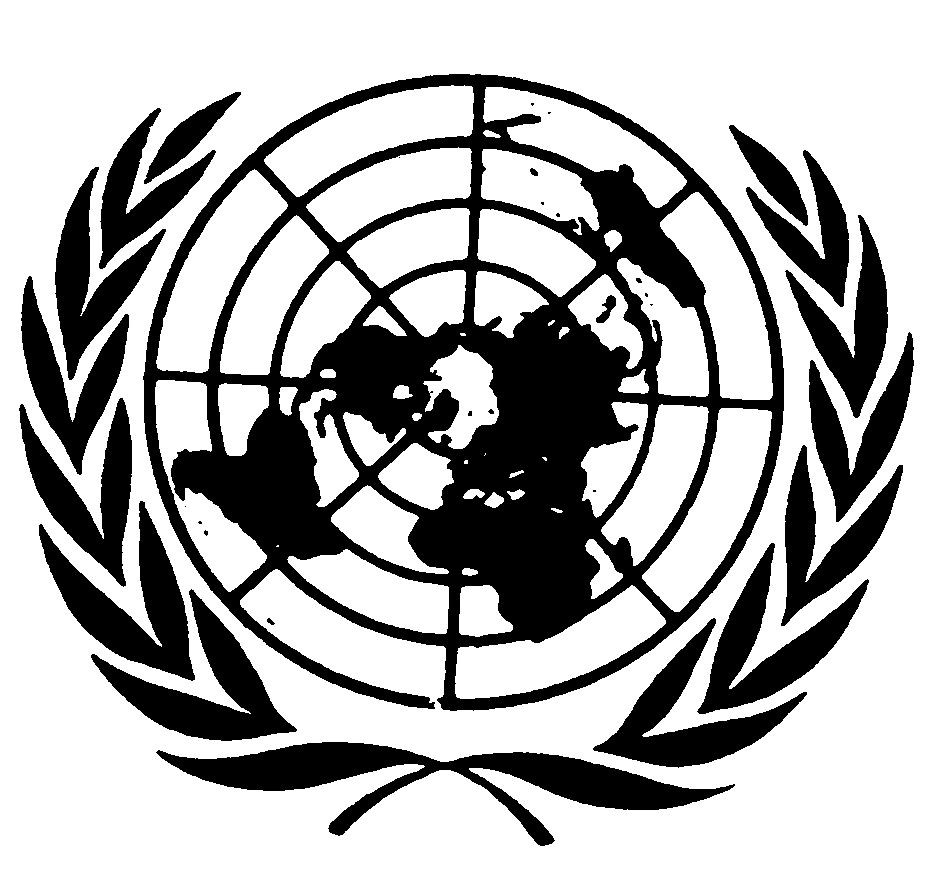 العهد الدولي الخاص بالحقوق المدنية والسياسيةDistr.: General7 May 2018ArabicOriginal: Englishاسم العضوبلد جنسيتهالسيد عياض بن عاشور‬تونسالسيدة سارة كليفلاندالولايات المتحدة الأمريكيةالسيد أوليفييه دي فروفيلالسيد يوجي إواساواالسيدة إيفانا يليتشالسيد دنكان لاكي موهوموزاالسيدة فوتيني بازارتزيسالسيد ماورو بوليتي‬السيدة مارغو واترفال‬فرنسااليابانالجبل الأسودأوغندااليونانإيطالياسوريناماسم المرشَّحالدولة التي رشحتهالسيد ألكسي أفتونوموفالسيد عياض بن عاشورالسيد كريستوفر بولكانالسيد شويتشي فوروياالسيدة ألفينا غيولوميانالسيد كوكو دزيفا كوكوروكوالسيد دنكان لاكي موهوموزاالسيدة فوتيني بازارتزيسالسيد رينزو م. بوميالسيد بيير ريتشارد بروسبيرالسيد هيرنان كيسادا كابريراالسيد ميلان رادوفيتشالسيدة فازيلكا سانسينالسيد نيكولاس شريفر‬السيدة إيلين تيغرودجاالسيد إيميرو تامرات إغيزوالسيد خافيير زفالا إغاسالسيد جينتيان زبيري‬‬‬‬‬‬‬الاتحاد الروسيتونسغيانااليابانأرمينياتوغوأوغندااليونانأوروغوايالولايات المتحدة الأمريكيةشيليالجبل الأسودسلوفينياهولندافرنساإثيوبياإكوادورألبانيا